Curriculum Vitae							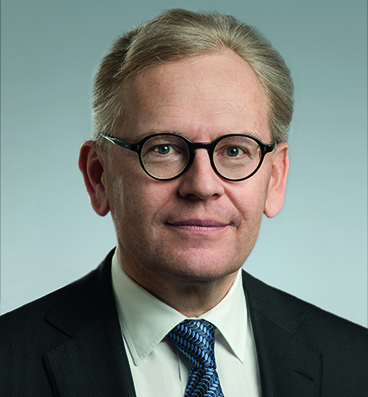 Prof. Dr. Dr. h.c. Michael RodenVorstand des Deutschen Zentrum für Diabetesforschung (DZD)Direktor der Klinik für Endokrinologie und Diabetologie am Universitätsklinikum Düsseldorf (UKD)Vorstand des Deutschen Diabetes-Zentrums (DDZ) der Leibniz Gemeinschaft an der Heinrich-Heine-Universität DüsseldorfAkademischer und beruflicher WerdegangSeit 2017	Vorsitzender des Ausschusses Medizin und Mitglied des Wissenschaftsrates (WR) der Bundesregierung und der Regierungen der Länder, DeutschlandSeit 2008	W3-Professor für Innere Medizin, Heinrich-Heine-Universität Düsseldorf
Direktor der Klinik für Endokrinologie und Diabetologie
Vorstand und Wissenschaftlicher Geschäftsführer des Deutschen Diabetes-Zentrum 2005-2012 	Direktor des Karl-Landsteiner-Instituts f. Endokrinologie u. Stoffwechselkrankh., Wien2003-2009 	Vorstand der 1. Medizinische Abteilung mit Department für Nephrologie, Hanusch-Krankenhaus, Lehrkrankenhaus der Med. Univ. Wien1997 	Außerordentlicher Universitäts-Professor, Universität Wien1995-2003 	Oberarzt, Univ. Klinik für Innere Medizin III, Klin. Abt. f. Endokrinologie und Stoffwechsel, Allgemeines Krankenhaus Wien1994	Venia legendi als Universitäts-Dozent für Innere Medizin, Medizinische Fakultät der Universität Wien1994-1995 	Max-Kade Fellow, Section of Endocrinology, Department of Internal Medicine, Yale University School of Medicine, New Haven, USA1986-1995	Assistenzarzt, Pharmakol. Institut, I. Med. Univ. Klinik, Univ. Klinik für Innere Medizin III, Klin. Abt. f. Endokrinologie und Stoffwechsel, Allgemeines Krankenhaus Wien